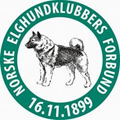 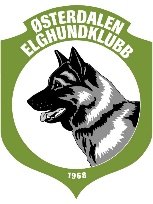 Østerdalen Elghundklubb inviterer til Ungdomsmesterskap bandhund.I henhold til uttaksreglene inviteres det en deltager med dommer fra hver områdeklubb, foruten tittelforsvarer og to fra arrangørklubben. Meld på reserve. Ledsagere og andre interesserte er også velkommen.TOS Arena er et helårs ski-skiskytteranlegg i Hummelfjell. Se mer om stedet her:  http://www.os-idrettslag.no/3421.3422.Om-TOS-Arena.htmlArrangementet avsluttes med premieutdeling og festmiddag lørdag kveld. Obligatorisk dommermøte fredag kl. 18.00 - program og nærmere info sendes deltagere og dommere. Ved behov er arrangør behjelpelige med å skaffe dommere for deltagende klubb sin regning. Booking overnatting/mat for ledsager etc.: Jon Horten, tlf. 90092824   Mail. jon.horten@roros.net    Leder UM komité: Martin Tamnes Krog, tlf. 913 98 589 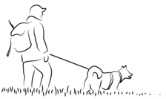 Vedlegg: • Uttaksregler Ungdomsmesterskap                   • Påmeldingsskjema deltakere og dommere             